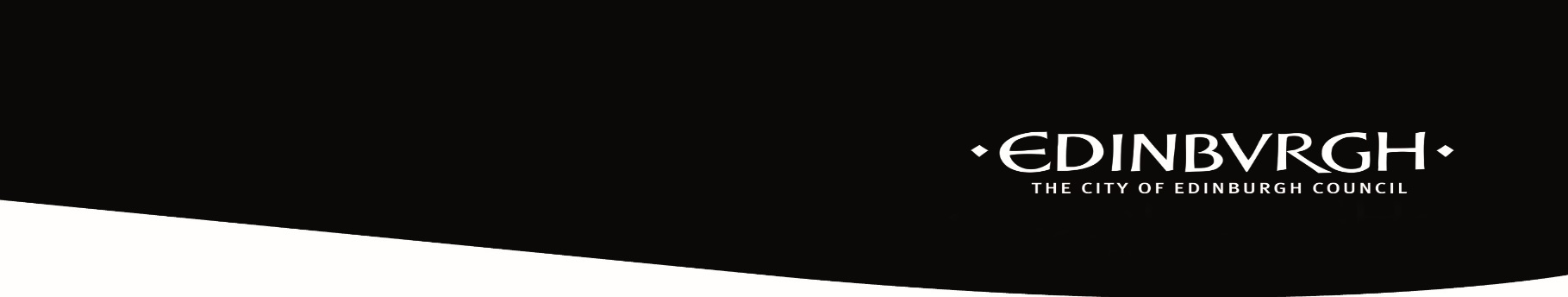                                                                                     Holiday Hub Support                                                                                    29 Bingham Ave                                                                                    Edinburgh                                                                                    EH15 3HZ                                                                                    29th of April 2022Dear Parents and Carers of children with a disability,The City of Edinburgh Council will be delivering Holiday Support for Children with a disability over the 2022 school summer holidays.The Holiday Support is for school aged children with disabilitieswho are unable to access mainstream holiday clubs due to their significant and complex needs, andwhose family require support during the school holidays.The plan is that over the six weeks support will be offered  -  Monday to Thursday, with most providers offering 9am - 3pm.  We aspire to offer families up to 2 weeks over the summer holidayTransport for the Holiday Hub is the responsibility of the Parent or Carer. The Holiday Support has a cost attached which is in line with other local childcare providers. We have included a sliding scale however please contact your social worker or myself if money is a barrier to accessing the service. The application form details the costing.If you would like your child to be considered for a place at one of our Holiday Hub’s, please complete this online application form. Please contact your school if you would like a paper copy and send it to Helen Hunter at the above address.Application Form: Link HereHowever, there are a number of challenges we need you to be aware of which is likely to impact on this and means we will be unable to confirm the support that can be offered at this time --we are unsure of the number of applications we will receive-there is a national social care crisis, and this is having a significant impact on staff recruitment-there are challenges with coming out of a Pandemic we need to also consider.All applications need to be submitted by the 15th of May and we will be aiming to confirm allocation of support by week of 30th of May.If you need any support with this form, please contact your school or myself on the email address below.Applications submitted after this date will be considered on an individual basis.     Kind regards, Helen Hunter Development Officer- Holiday Support for children with a disability Email helen.hunter@edinburgh.gov.ukTelephone - 07759528358